Williamson County Aggie Moms' Club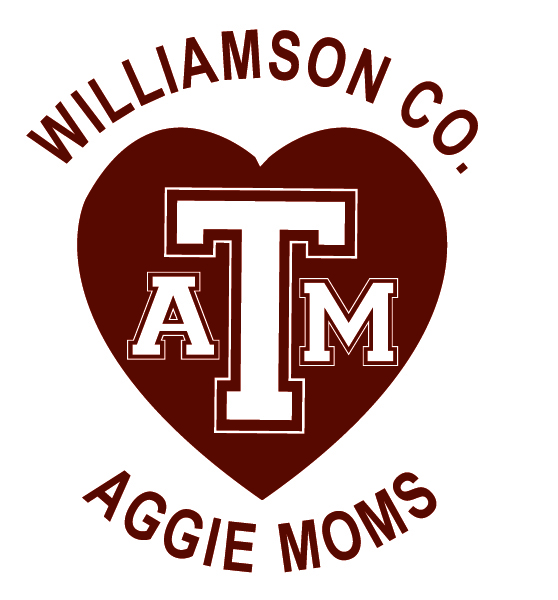 Bartlett, Bertram, Cedar Park, Coupland, Florence, Georgetown, Granger, Hutto, Jarrell, Leander, Liberty Hill, Round Rock, Taylor, ThrallNovember 11, 2019
Community Room, Georgetown, TX Minutes Call to Order 7:00 p.m. - Welcome and Introductions.  ‘12th Can’ Organization were our speakers about the food bank for Aggies. Melissa said that we need a 2nd VP to head up as Fundraising Chair and that if no one volunteered, we would not have a fundraising event and would not be giving out scholarships.  Treasurer's Report – M’Lissa Lindemann - We have $5,098.52 as of today.  This includes Membership dues and the $1,500 in carry-over monies.   Goody Bags – Cristi Minzenmayer said that we have orders for 29 goody bags and will be distributing them on Monday, 12/2/19, from 10 AM to 2 PM, and we need to arrive by 9 AM.Christmas Ornament Exchange party – Elizabeth Moorhead said that this will be on Tuesday, 12/10, at BB’s Home Cooking in Georgetown from 6:30 to 9 PM.  Bring a wrapped Aggie Christmas ornament for exchange.Announcements – the Senior Elephant Walk was coming up in a day or two.Meeting adjourned at 7:50 PM.Upcoming Dates to Remember:Goody Bag distribution	Dec. 2, 2019		MSC Bldg. at A&MChristmas Social		Dec. 10, 2019		BB’s Home Cooking, GeorgetownGeneral Meeting		Jan. 14, 2020		Community Room, GeorgetownGeneral Meeting		Feb. 11, 2020		Community Room, GeorgetownGolf Tourney Fundraiser	TBDScholarship Reception	Apr. 21, 2020		If we have our fundraiser